Załącznik nr 3 do regulaminu rekrutacjiZGODA RODZICÓW/OPIEKUNÓW PRAWNYCH NA WYJAZD ICH DZIECKA DO WŁOCH W RAMACH PROJEKTU ERASMUS+ „OGRODY SENSORYCZNE – INTEGRACJA I EDUKACJA”Wyrażam zgodę na wyjazd mojego dziecka w związku z realizacją projektu Erasmus+ przez Szkołę Podstawową nr 2 im. Kazimierza Brodzińskiego w Bochni.Imię i nazwisko uczestnika: ……………………………………………………………………………….Data i miejsce urodzenia: …………………………………………………………………………………..Numer PESEL............................................................Miejsce wyjazdu zagranicznego: Nereto, Abruzja, WłochyData wyjazdu: 1-8 października 2023 r.Uwagi dotyczące stanu zdrowia dzieckaChoroby przewlekłe i przyjmowane leki................................................ …………………………………………………………………..Inne sporadyczne dolegliwości (omdlenia, bóle głowy, duszności, szybkie zmęczenie, choroba lokomocyjna itp. ................................................................................................ …………………………………………………………………………………..Alergie (na leki, pokarmowe, inne) ................................................................................................ …………………………….Uwagi dotyczące specjalnych potrzeb żywieniowych dziecka: .................................................................................................................................................................. W przypadku zagrożenia życia lub zdrowia mojego dziecka wyrażam zgodę na jego leczenie szpitalne, procedury diagnostyczne, operacje.Wyrażam również zgodę na przetwarzanie danych osobowych oraz na publikację zdjęć mojego dziecka na stronie internetowej szkoły, platformie e-Twinning i portalach społecznościowych Facebook, dla szkół partnerskich oraz                     w lokalnych mediach wyłącznie na potrzeby programu ERASMUS +. Rozumiem również, że zdjęcia, filmy i nagrania wideo uczniów uczestniczących w programie mogą być wykorzystywane przez szkoły partnerskie i/lub ich Narodowe Agencje w materiałach promocyjnych. Oświadczam, że niniejszy dokument zawiera wszystkie znane mi informacje o moim dziecku, które mogą pomóc                       w zapewnieniu mu właściwej opieki i bezpieczeństwa podczas wyjazdu. Oświadczam, że zapoznałem/am się z założeniami programu Erasmus + (www.erasmusplus.org.pl) z zasadami uczestnictwa w projekcie Erasmus+ oraz zasadami uczestnictwa w mobilności.Imiona i nazwiska Rodziców/Opiekunów prawnych: ................................................ , ................................................... Numery telefonów …………………………………………………………………………………………………….... .............................................……………………………………………………………………..				…………………………………………………………………….Miejscowość, data								Podpis kandydata………..................................................                           …………..............................................                             (czytelne podpisy rodziców / opiekunów prawnych)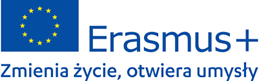 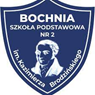 Projekt „Ogrody sensoryczne – integracja i edukacja” jest realizowany przez Szkołę Podstawową nr 2 im. Kazimierza Brodzińskiego w Bochni i finansowany przez Unię Europejską w ramach programu Erasmus+